"כִּ֣י תִשָּׂ֞א אֶת־רֹ֥אשׁ בְּנֵֽי־יִשְׂרָאֵל֘ לִפְקֻדֵיהֶם֒ וְנָ֨תְנ֜וּ אִ֣ישׁ כֹּ֧פֶר נַפְשׁ֛וֹ לַיקֹוָ֖ק בִּפְקֹ֣ד אֹתָ֑ם וְלֹא־ יִהְיֶ֥ה בָהֶ֛ם נֶ֖גֶף בִּפְקֹ֥ד אֹתָֽם: " (ל:יב)		יחי ראובן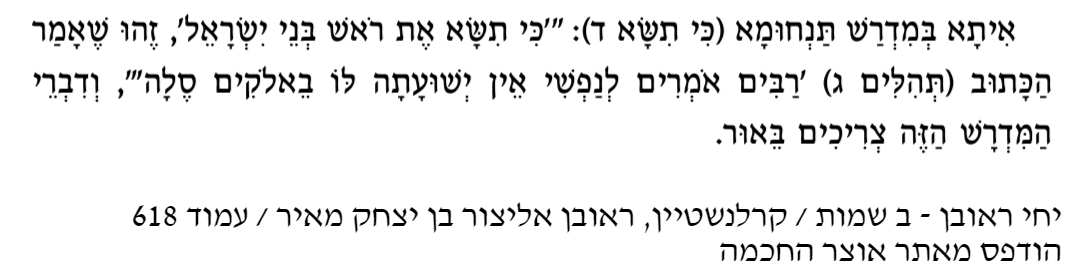 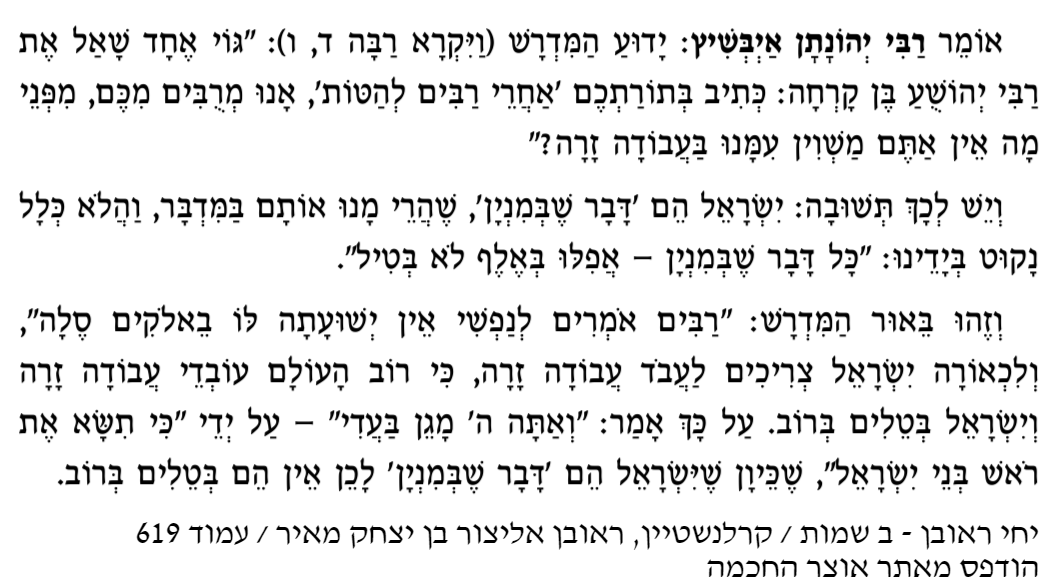 "וְעָשִׂ֜יתָ כִּיּ֥וֹר נְחֹ֛שֶׁת וְכַנּ֥וֹ נְחֹ֖שֶׁת לְרָחְצָ֑ה וְנָתַתָּ֣ אֹת֗וֹ בֵּֽין־אֹ֤הֶל מוֹעֵד֙ וּבֵ֣ין הַמִּזְבֵּ֔חַ וְנָתַתָּ֥ שָׁ֖מָּה מָֽיִם: " (ל:יח)	בת עין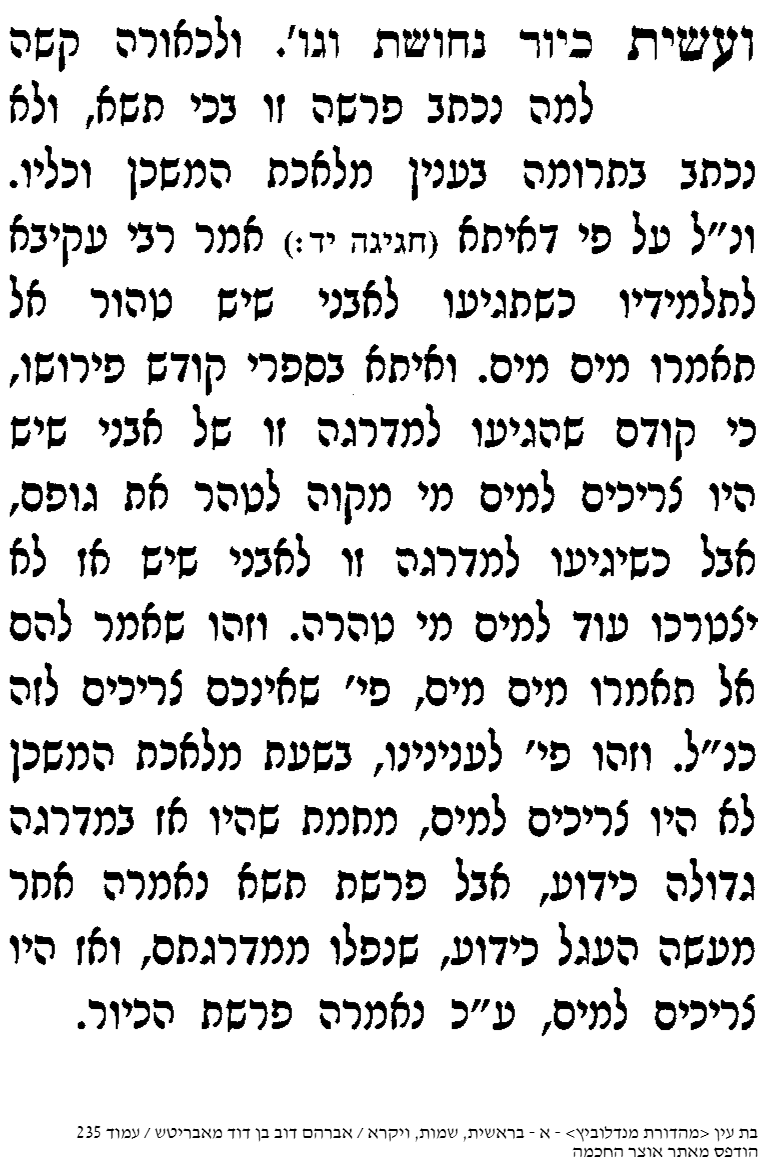 "וְאַתָּ֣ה קַח־לְךָ֘ בְּשָׂמִ֣ים רֹאשׁ֒ מָר־דְּרוֹר֙ חֲמֵ֣שׁ מֵא֔וֹת וְקִנְּמָן־בֶּ֥שֶׂם מַחֲצִית֖וֹ חֲמִשִּׁ֣ים וּמָאתָ֑יִם וּקְנֵה־בֹ֖שֶׂם חֲמִשִּׁ֥ים וּמָאתָֽיִם: " (ל:כג)מהרי"ל דיסקין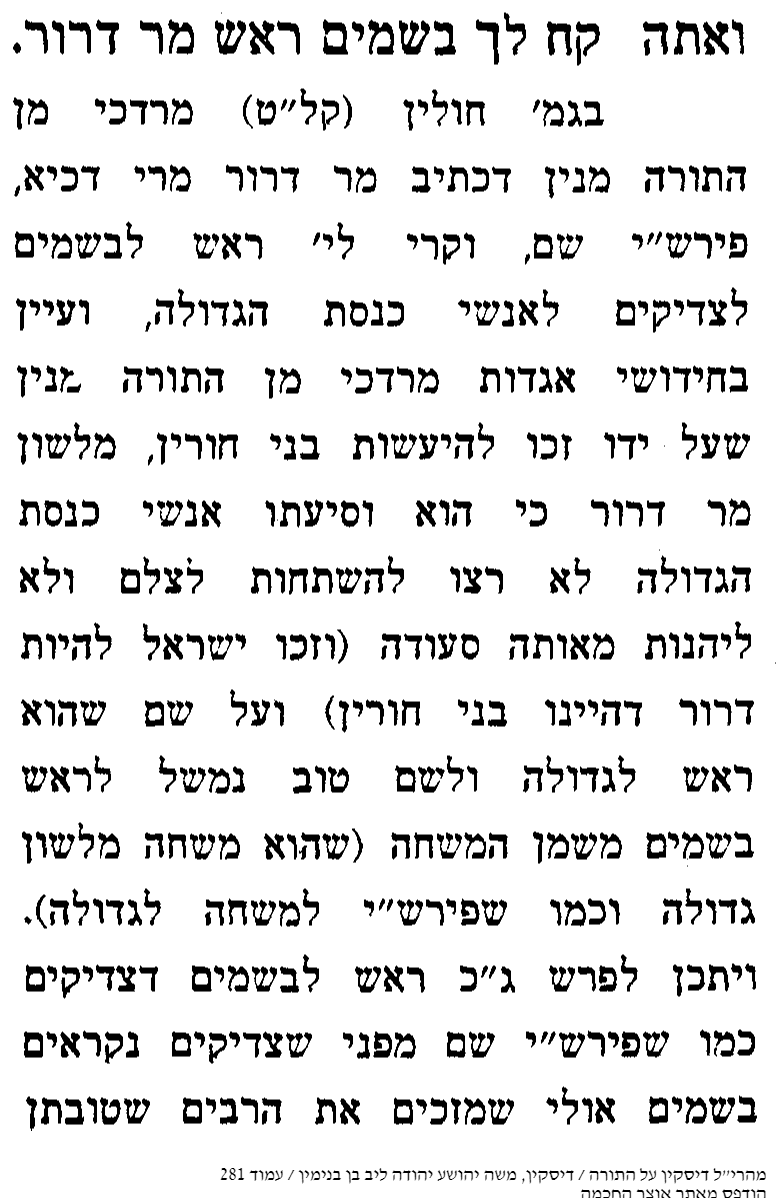 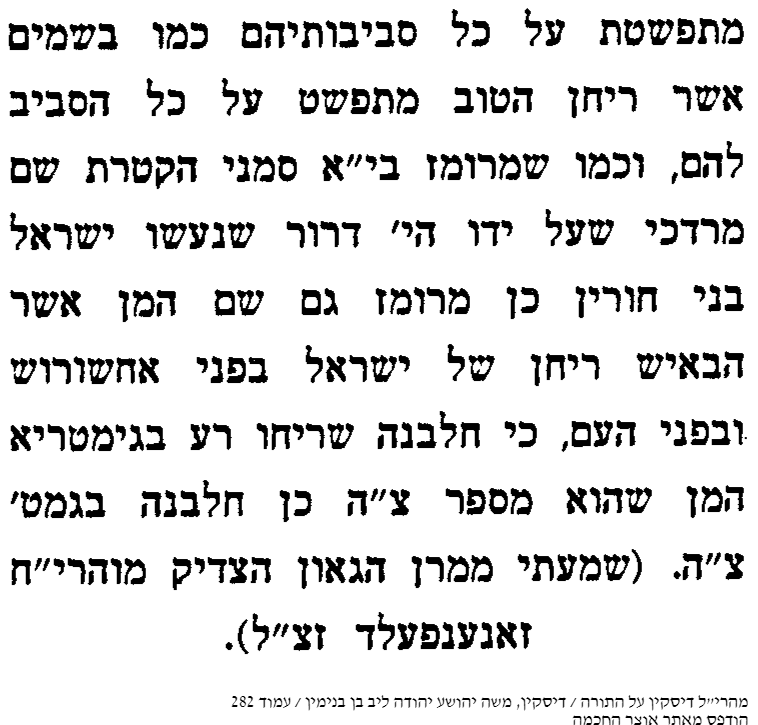 "וַיַּ֣רְא הָעָ֔ם כִּֽי־בֹשֵׁ֥שׁ מֹשֶׁ֖ה לָרֶ֣דֶת מִן־הָהָ֑ר וַיִּקָּהֵ֨ל הָעָ֜ם עַֽל־אַהֲרֹ֗ן וַיֹּאמְר֤וּ אֵלָיו֙ ק֣וּם׀ עֲשֵׂה־לָ֣נוּ אֱלֹהִ֗ים אֲשֶׁ֤ר יֵֽלְכוּ֙ לְפָנֵ֔ינוּ כִּי־זֶ֣ה׀ מֹשֶׁ֣ה הָאִ֗ישׁ אֲשֶׁ֤ר הֶֽעֱלָ֙נוּ֙ מֵאֶ֣רֶץ מִצְרַ֔יִם לֹ֥א יָדַ֖עְנוּ מֶה־הָ֥יָה לֽוֹ: "(לב:א)	אוצר פלאות התורה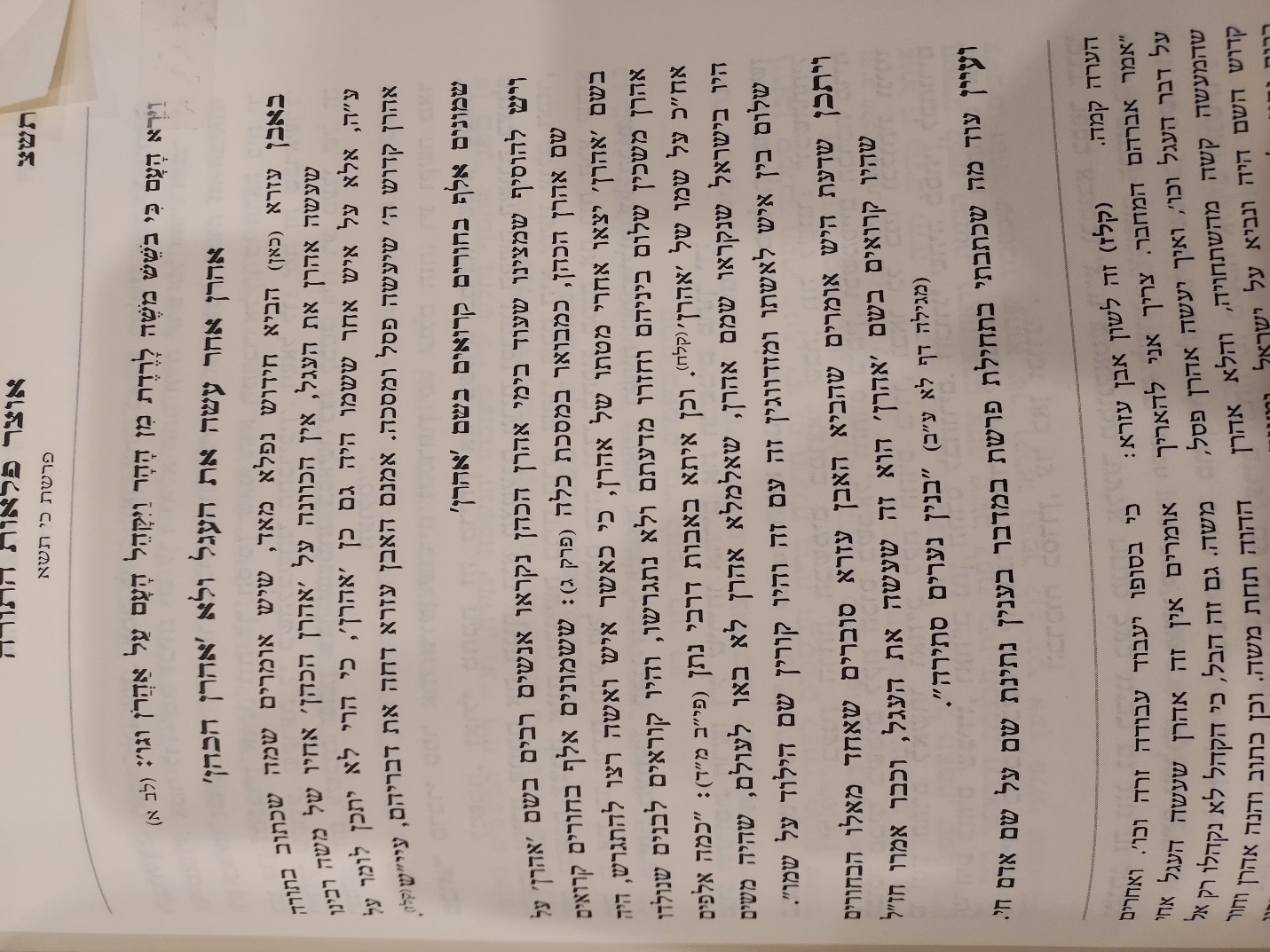 "וַיִּקַּ֣ח מִיָּדָ֗ם וַיָּ֤צַר אֹתוֹ֙ בַּחֶ֔רֶט וַֽיַּעֲשֵׂ֖הוּ עֵ֣גֶל מַסֵּכָ֑ה וַיֹּ֣אמְר֔וּ אֵ֤לֶּה אֱלֹהֶ֙יךָ֙ יִשְׂרָאֵ֔ל אֲשֶׁ֥ר הֶעֱל֖וּךָ מֵאֶ֥רֶץ מִצְרָֽיִם "(לב:ד)	שפתי כהן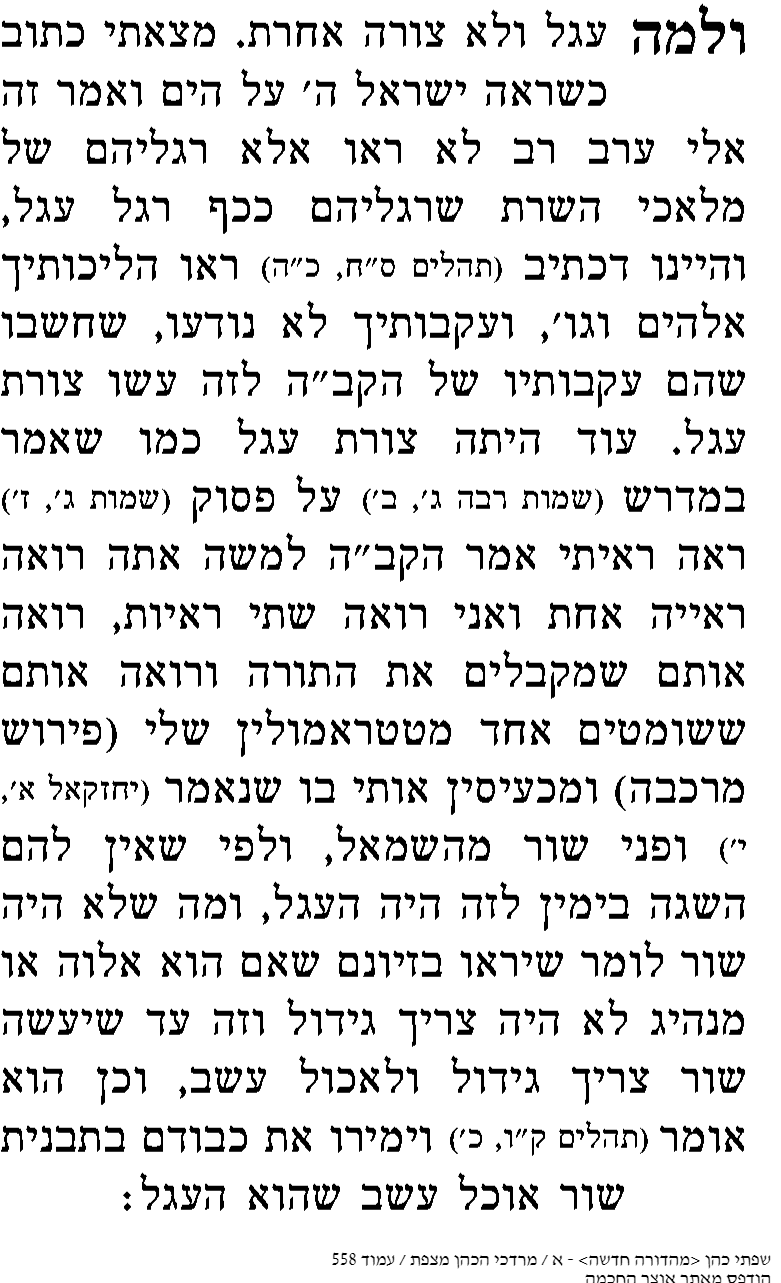 וַיְדַבֵּ֥ר יְקֹוָ֖ק אֶל־מֹשֶׁ֑ה לֶךְ־רֵ֕ד כִּ֚י שִׁחֵ֣ת עַמְּךָ֔ אֲשֶׁ֥ר הֶעֱלֵ֖יתָ מֵאֶ֥רֶץ מִצְרָֽיִם " (לב:ז)אגרא דכלה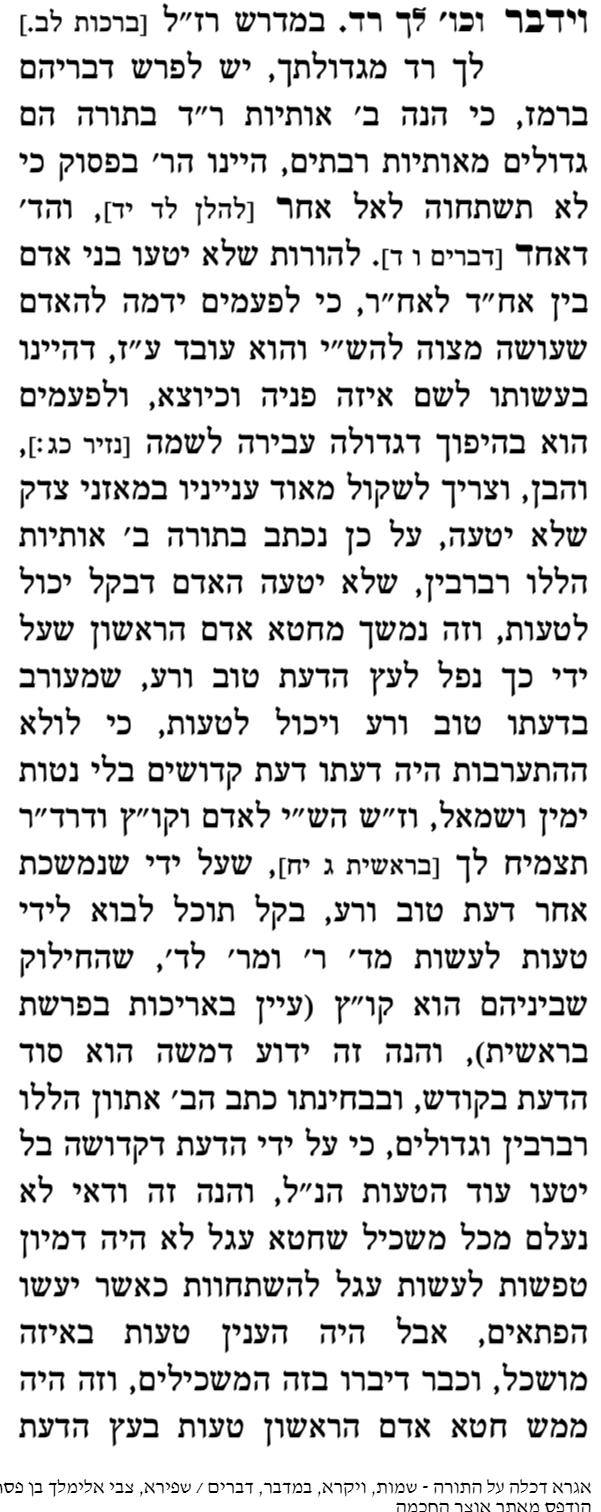 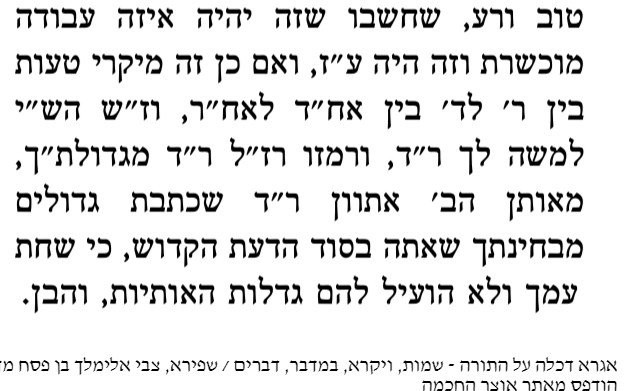 "וַיְכַ֣ל מֹשֶׁ֔ה מִדַּבֵּ֖ר אִתָּ֑ם וַיִּתֵּ֥ן עַל־פָּנָ֖יו מַסְוֶֽה: " (לד:לג)ר' עקיבא איגר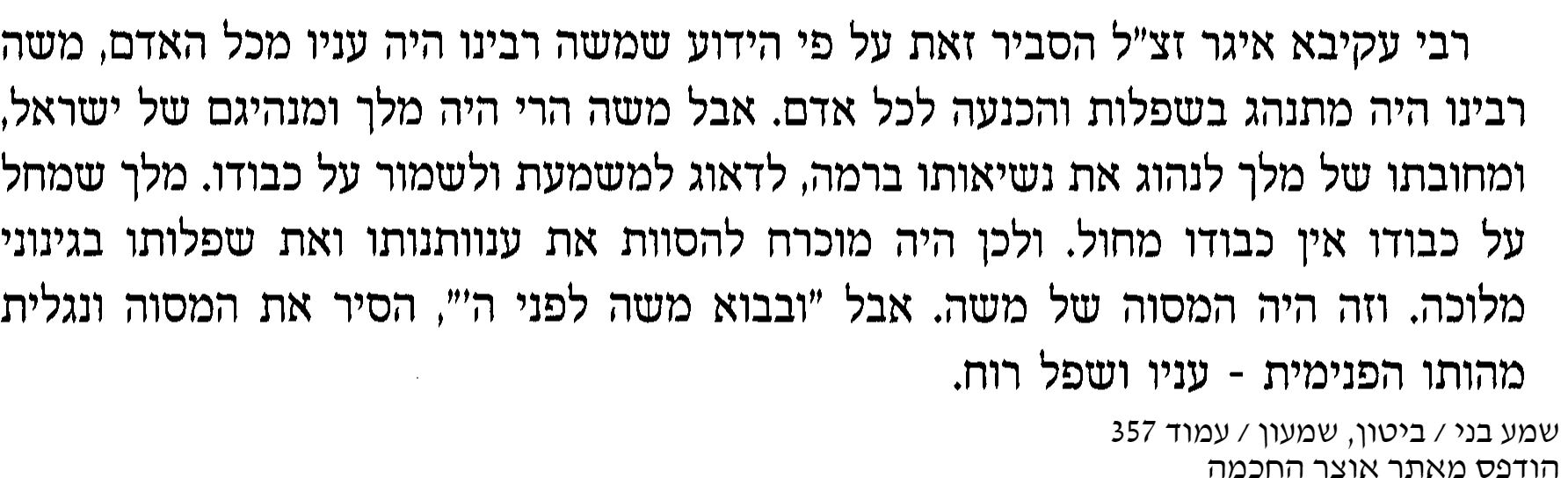 